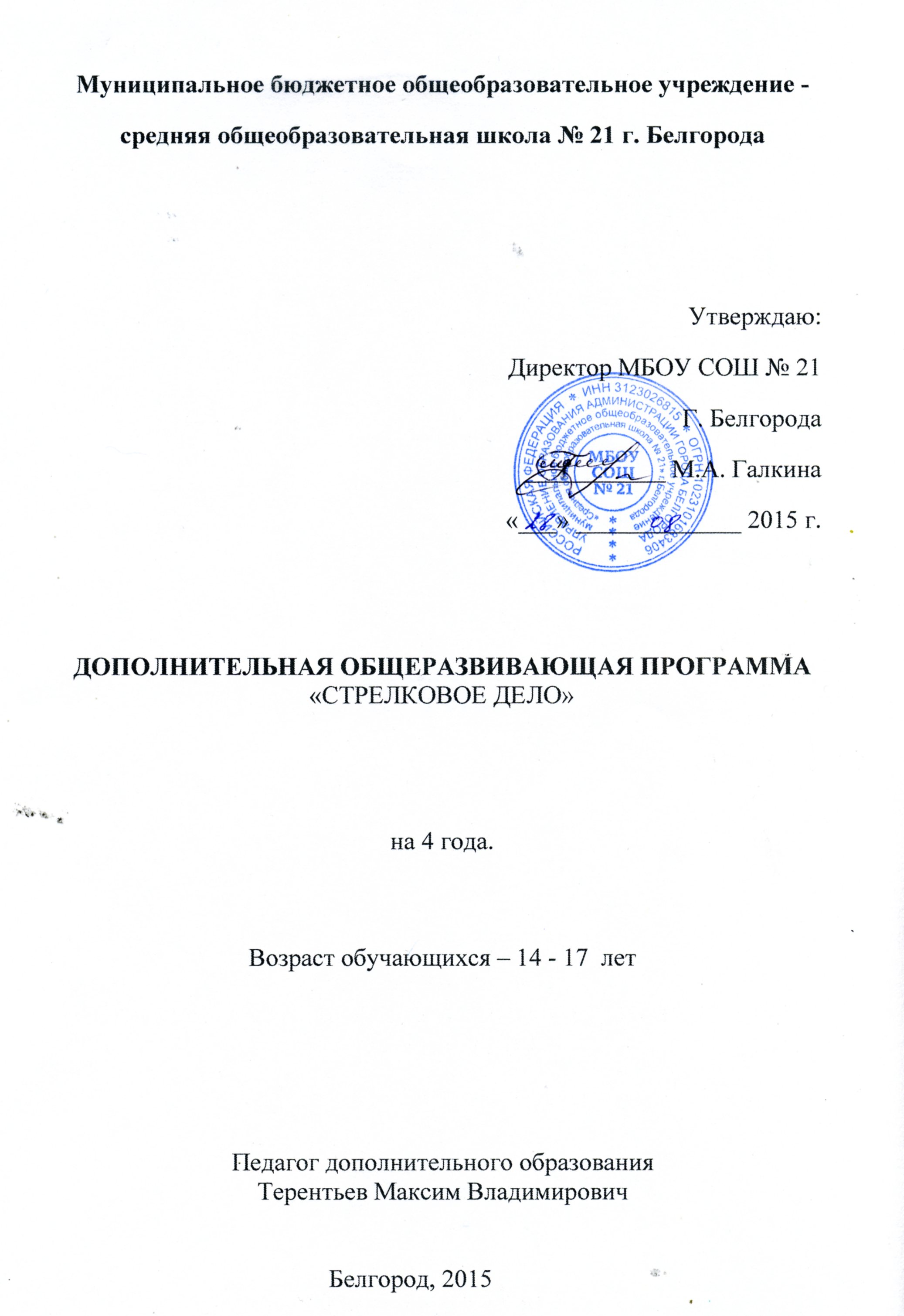 Пояснительная запискаДополнительная общеразвивающая программа «Стрелковое дело» разработана педагогом дополнительного образования  Терентьевым Максимом Владимировичем (2015г.),  имеет физкультурно-спортивную направленность и предназначена для реализации в кадетских  классах среднего и старшего возраста.Отличительные особенности данной программы:      Теоретическая подготовка знакомит воспитанников кадетских классов  с правилами соревнований, с элементами  производства меткого выстрела, с необходимостью выполнения тренировок; с характеристикой вооружения Российской армии, с историей ее создания.  Техническая подготовка ставит задачи: найти для каждого занимающегося рациональную изготовку для производства точного выстрела, научить его правильной работе мышц-сгибателей фаланг указательного пальца, нажимающего на спусковой крючок оружия. Физическая подготовка необходима для повышения функциональных возможностей организма, для всестороннего гармонического развития. Психологическая и тактическая подготовка проходит в процессе всего обучения. Постепенно, от занятия к занятию, обучающиеся проходят все более сложный материал, что развивает            мышление, способствует проявлению волевых качеств, помогает добиваться поставленной цели.Новизна данной работы в том, что обучающиеся получают не только необходимые знания и навыки стрелкового дела, но воспитывают в себе необходимые качества законопослушного гражданина.Следовательно, актуальным и значимым в наши дни является воспитание утерянной культуры теоретических и практических знаний в области  стрелкового дело.Педагогическая целесообразность Известно, что ведущим мотивом поведения подростка является стремление найти свое место среди сверстников. Причем отсутствие такой возможности часто приводит к социальной неадаптированности .Положение в группе определяет разную степень « эмоционального благополучия »  подростка. При освоении общеобразовательной программы «Стрелковое дело» общение подростков выстроено так ,  что в деятельности происходит удовлетворение потребности в признании и самоутверждении. Владение навыками точной стрельбы из различных видов оружия поднимает статус подростков среди сверстников, помогает заслужить признание и уважение старшихЦель программы:- воспитывать у детей чувство глубокой ответственности за личную безопасность и безопасность в окружающей среде;           - Обучить приемам и правилам стрельбы Задачи программы:дать основные теоретические и практические знания в области  стрелкового дело, меры безопасности при стрельбе (пневматические винтовки, пистолеты.)Воспитательные задачи:- военно-патриотическое воспитание; - воспитание чувства гордости за достижения Российского стрелкового спорта, воспитание дисциплины, чувства ответственности  за порученное дело;- воспитание коллективизма;- формирования здорового образа жизни.Развивающие задачи:- расширение кругозора  и эрудиции детей в области стрелкового спорта,      военного дела;- дать технические сведения о стрелковом оружии и его использовании.Возраст детей, участвующих в реализации данной программы – 14 – 17 лет. Сроки реализации данной дополнительной модифицированной общеразвивающей программы: 4 года .Режим занятий –1 час в неделю, всего 36 часов в год.          Методы и средства:-Словесный (объяснение, беседа);-личный пример - иллюстративный  (плакаты, стенды, видеофильмы, книги);- практический (упражнения в стрельбе из пневматической винтовки, пистолета); Ожидаемые результаты и способы их проверкиУченик должен уметь:Программа 1-го года обучения предназначена для учащихся 8-х классов. Программой предусматривается:В разделе «Огневая подготовка» - изучение истории создания и развития стрелкового оружия, изучение пневматического оружия и практическую стрельбу из него.В разделе «Оружие массового поражения и защита от него» - изучение сигналов гражданской обороны и действий по ним, знакомство с индивидуальными средствами защиты органов дыхания и умение пользоваться ими. Программа 2-го года обучения предназначена для учащихся 9-х классов. Программой предусматривается изучение основ и правил стрельбы из стрелкового оружия, материальной части мелкокалиберных винтовок, проведение практических стрельб из пневматических винтовок и пистолетов. Во второй раздел программы включаются занятия по организации защиты учащихся от оружия массового поражения и использованию индивидуальных средств защиты от его поражающих факторов.Программа 3-года обучения предусматривает дальнейшее изучение по разделам «Огневая подготовка», «Оружие массового поражения и защита от него».Основное время отводится на занятия по изучению автомата Калашникова, приемам и правилам стрельбы из него. Изучаются ручные осколочные гранаты, занятия по практическому метанию учебных гранат.Предусматривается периодическое проведение соревнований по стрельбе из пневматической винтовки и использования средств индивидуальной защиты от оружия массового поражения во время, не входящее в учебную часть программы.В разделе «Оружие массового поражения и защита от него» предусмотрено изучение истории гражданской обороны, задач, стоящих перед ней, а также знакомство с современными средствами массового и обычного поражения. Программа 4-го обучения предусматривает дальнейшее изучение разделов предусмотренных программой 3-го года обучения, военно-профессиональную ориентацию учащихся, т.е. морально-психологическую подготовку их к военной службе в Российской армии на офицерских должностях. Для этого в программу вводится раздел «Офицерские кадры – основной костяк Российской армии».Практическая часть программы предусматривает проведение с учащимися учебно-полевых сборов. Формы подведения итогов реализации дополнительной образовательной программы:Сдача нормативов и зачетов по стрелковому делу,  подготовке к основам медицинских знаний.Участие детей в соревнованиях кадетских классов.Участие в выставках, конкурсах творческой направленности.Подготовка детьми работ проектного характера.Для отслеживания результатов обучения учащихся после каждой темы рекомендуется проводить контрольное тестирование, промежуточную диагностику, по окончании учебного года - итоговую диагностику. Диагностика может быть проведена в форме компьютерного тестирования, контрольного задания, проведения олимпиады, экзамена и соревнований по стрелковому делу .Имеющееся и требуемое материально-техническое обеспечение программы.В зависимости от поставленных задач на занятии используются различные методы обучения (словесные, наглядные, практические), чаще всего их сочетание. Основные формы проведения занятий – беседы, дискуссии, сюжетно-ролевые игры, практикумы.Для проведения теоретических занятий необходимо помещение - кабинет, столы, стулья, классная доска, интерактивная доска, шкафы для хранения учебной и методической литературы, наглядных пособий, документов, оргтехника.В качестве дидактического материала на занятиях используются: раздаточный материал;наглядные пособия;художественные рисунки и иллюстрации; книги, брошюры;компьютерные (слайдовые) презентации по темам;мультимедийное оборудование, ноутбук.Нормативная частьУсловия выполнения сдачи норматива.             Упражнение выполняется из пневматической  винтовок.Мишень  на 10м - №6»б», на 15м- №7.Положение для стрельбы – стоя; количество выстрелов - 3 пробных, 10 зачетных; время на стрельбу – неограниченное. Количество боеприпасов на одного занимающегося:-         на учебные стрельбы - 21 шт.;-         на соревнования – 13 шт.;-         проверка боя винтовки и резерв инструктора- 5 шт.Итого:  52 шт.,             на одну учебную группу в количестве 15 чел требуется 780 шт. патронов.Норматив: показать результат не ниже 70 очков в стрельбе из пневматической винтовки с открытым прицелом или ниже 75 очков в стрельбе из пневматической винтовки с диоптрическим прицелом . Упражнение выполняется пневматическими патронами.Методическая часть- Экскурсии  в музеи- Занятия в кружках, секциях.- Важное место в системе подготовки занимает стрелковый спорт .Он вырабатывает у ребят ловкость и выносливость, развивает смелость, мужество. Для того чтобы провести среди команд соревнования по стрелковому спорту нужно разработать положение о проведении соревнования, которое вручается руководителю школы или детского лагеря.Система контроля и зачетные требованияСредства контроляОценка освоения обучающимися знаний, умений и навыков (ЗУН) проводится в течение года путем устного опроса и практического контрольного испытания. Основные виды контроля:Начальная;Текущий контроль;Промежуточная аттестация учащихся;Аттестация  по итогам года учащихся.Текущий контроль осуществляется регулярно по окончанию изучения темы в форме мини – зачета. Промежуточная аттестация осуществляется регулярно после первого полугодия в форме тестирования.Итоговая аттестация осуществляется по окончанию учебного года, в форме самостоятельной работы.Контроль за развитием у воспитанников  физических качеств и уровнем их технической подготовки проводятся 2 раза в год по следующим контрольным нормативам: Методические рекомендации по общей и специальной физической подготовке.Условия выполнения упражнений:Бег на 30,  6-минутный бег и прыжок в длину с места выполняется по по правилам соревнований по лёгкой атлетике. Бег выполняется с высокого старта.Метание мяча рукой на дальность (разбег не более четырёх шагов) выполняется по коридору шириной . Мяч, упавший за пределы коридора, не засчитывается. Учитывается лучший результат из трёх попыток.Сгибание рук в упоре лёжа выполняется на ровной поверхности, засчитывается сгибание рук до прямого угла, или до касания грудью предмета.Выполнение контрольных упражнений проводится в форме соревнований, результаты их фиксируются в протоколах и доводятся до сведения всех занимающихся в кружке.Основными формами проверки знаний являются: 1. Устный ответ обучающихся 2. Собеседование 3. Тестирование 4. Контрольный срез знаний 5. Консультативная деятельность 6. Форма итогового контроля - зачет. В процессе изучения каждой темы будет проводиться отслеживание уровня усвоения знаний через систему тестовых заданий, проведение викторин, анкетирование. При изучении программы предусмотрены проверочные работы, которые могут быть проведены либо на отдельном занятии после изложения всего курса или в виде самостоятельной работы после изучения каждой темы. Проверочные работы могут быть как текущими, так и итоговыми (в виде викторин, конкурсов, олимпиад). Предполагаемые результаты 1-го года обученияПо огневой подготовке кадеты знают:* историю создания ручного стрелкового оружия;* историю создания и развития пневматического оружия;* назначение, устройство, принцип действия пневматических винто-   вок и пистолетов;* знают меры безопасности при обращении с оружием и при прове-   дении учебных стрельб.кадеты умеют:* разбирать, собирать, чистить и смазывать пневматическое оружие;* умеют стрелять из пневматического оружия.По оружию массового поражения и защите от него кадеты знают:* сигналы гражданской обороны;* индивидуальные средства защиты органов дыханиякадеты умеют:* правильно подбирать средства индивидуальной защиты (противо-   газ, респиратор) и пользоваться ими; * производить осмотр, сборку и укладку противогаза;* изготавливать ватно-марлевые повязки.Предполагаемые результаты 2-го года обученияПо огневой подготовке кадеты знают:* теоретические основы и правила стрельбы из стрелкового оружия;* устройство, принцип работы пневматических винтовок ИЖ-60,    МР-512кадеты умеют:* производить разборку, чистку, смазку пневматических винтовок и   пистолетов;* правильно изготавливаться к стрельбе, определять расстояние до    цели и т.д.* выполнять стрельбу из пневматического оружия.По оружию массового поражения и защите от него кадеты знают:* правила организации защиты учащихся от чрезвычайных ситуаций    мирного и военного времени;* индивидуальные средства защиты органов дыхания и кожи, прие-   мы и правила их использования;кадеты умеют:* правильно пользоваться общевойсковым фильтрующим противога-   зом;* временно пользоваться неисправным противогазом;* правильно пользоваться общевойсковым защитным комплектом;* надевать противогаз на пострадавшего (пораженного).Предполагаемые результаты 3-го года обученияПо огневой подготовке кадеты знают:* материальную часть автомата Калашникова;* правила и приемы стрельбы из автомата;* ручные осколочные гранаты, состоящие на вооружении ВС РФ.кадеты умеют:* производить неполную разборку и сборку после неполной разбор-   ки АК, уход за ним;* снаряжать магазин патронами;* заряжать ручные осколочные гранаты и метать их в цель.По оружию массового поражения и защите от него кадеты знают:* историю гражданской обороны;* предназначение и задачи гражданской обороны в современных ус-   ловиях;* современные средства массового и обычного поражения, их харак-   теристики и поражающие факторыкадеты умеют:* пользоваться индивидуальными средствами защиты органов дыха-   ния и кожи. Предполагаемые результаты 4-го года обученияПо огневой подготовке кадеты знают:* материальную часть автомата Калашникова;* назначение, устройство, ТТХ ручных осколочных гранат, правила   метания, меры безопасности при метании ручных гранат;кадеты умеют:* производить неполную разборку и сборку автомата после неполной   разборки; * снаряжать магазин автомата патронами;* стрелять из пневматического и малокалиберного оружия; * метать ручные осколочные гранаты в цель;По оружию массового поражения кадеты знают:* назначение, оборудование и правила эксплуатации коллективных    средств защиты от оружия массового поражения; * правила поведения и действий людей в зонах радиоактивного, хи-   мического заражения и в очаге бактериологического поражения* назначение, устройство и принцип работы приборов радиационной,    химической разведки и дозиметрического контроля; кадеты умеют:* действовать по сигналам гражданской обороны;* действовать в зонах радиоактивного, химического заражения;* действовать в очаге бактериологического поражения.Учебный планТематический планТематический план занятий 1-й год обученияТематический план занятий 2-й год обученияТематический план занятий 3-й год обученияТематический план занятий 4-й год обученияИнформационное обеспечение программыСписок рекомендуемой литературы для педагогаЛитература:1.« Программа для кружков по изучению основ военного дела и овладению военно- техническими знаниями в первичных организациях ДОСААФ», М, 1986 г.2.В.Е. Маркевич « Ручное огнестрельное оружие», изд. «Полигон», С-П3.В.И. Мураховский, С.Л. Федосеев «Оружие пехоты», изд. Арсенал- Пресс», М, 1992 г.4.Д.Н. Болотин « История советского стрелкового оружия и патронов», изд. «Полигон», С- П;5.Д.Н, Болотин «Советское стрелковое оружие», «Военно издательство», М, 1986 г.№Контрольные упражненияВозраст (лет)Возраст (лет)№Контрольные упражнения10-1213-161Бег  (с)5,35,1-4,62Сгибание рук в упоре лёжа10-1215-2036 – минутный бег (м.)115013004Прыжок в длину с места (см.)160165-1905Метание  мяча  на дальность (м.)28-3438№ п.п.Разделы программы1 год2 год3 год4 год1Вводное занятие11112История создания ручного стрелкового оружия.4---3Совершенствование ручного огнестрельного оружия в России во второй половине 19-го века4---4Пневматическое оружие. Развитие и совершенствование пневматического оружия14---5Практические стрельбы из пневматической винтовки74--6Индивидуальные средства защиты органов дыхания от ОВ и бактериальных средств6---7Основы и правила стрельбы из стрелкового оружия-6--8Материальная часть стрелкового оружия-56-9Приемы и правила стрельбы из стрелкового оружия-5--10Организация защиты учащихся от чрезвычайных ситуаций мирного и военного времени-3--11Индивидуальные средства защиты органов дыхания и кожи от РАВ, ОВ и БС-12--12Материальная часть стрелкового оружия----13Работа частей и механизмов автомата--3-14Уход за автоматом, его хранение и сбережение--6-15Приемы и правила стрельбы из автомата--5-16Ручные осколочные гранаты--5-17Гражданская оборона как система мер по защите населения в военное время--2-18Современные средства массового поражения--6-19Современные обычные средства поражения--2-20Практические занятия---1021Офицерские кадры – основной костяк вооружённых сил---622Средства коллективной защиты населения---423Правила поведения и действия людей в зонах радиоактивного, химического заражения и в очаге бактериологического поражения---424Эвакуация и рассредоточение населения---225Приборы радиационной, химической разведки и дозиметрического контроля---926Практические занятия по пользованию индивидуальными средствам защиты----27Службы гражданской обороны в общеобразовательных учреждениях----28Действия населения при чрезвычайных ситуациях природного и техногенного характера----36363636№ Наименование разделов ЧасыЧасыЧасып/птемы занятийвсеготеорпрактОГНЕВАЯ ПОДГОТОВКАОГНЕВАЯ ПОДГОТОВКАОГНЕВАЯ ПОДГОТОВКАОГНЕВАЯ ПОДГОТОВКАОГНЕВАЯ ПОДГОТОВКА1Вводное занятие. Цели и задачи изучения предмета «Огневая подготовка». Порядок проведения занятий112История создания ручного стрелкового оружия. 44* рождение ручного стрелкового оружия; первые образцы;  ручницы, кулеврины, пищали11* от пищали до мушкета;  кремневые ружья11* совершенствование ручного стрелкового оружия в 16-17 веках;  нарезные ружья;  штуцеры 11* выдающиеся русские оружейники 17-го века первые винтовки;  появление магазинных винтовок113.Совершенствование ручного огнестрельного оружия в России во второй половине 19-го века44* винтовки Бердана11* винтовки системы С.И. Мосина11* ручное стрелковое оружие периода Великой Отечественной войны 224Пневматическое оружие. Развитие и совершенствование пневматического оружия 1468* история создания пневматического оружия 1* меры безопасности при обращении с пневматическим оружием;* пневматическая винтовка ИЖ-60. Назначение, устройство и принцип работы 2* разборка и сборка винтовки ИЖ-60; чистка и смазка4* пневматическая винтовка МР-512. Назначение, устройство и принцип работы1* разборка и сборка винтовки МР-512; чистка и смазка4* пневматические пистолеты; назначение, устройство и принцип работы 25Практические стрельбы из пневматической винтовки77ОРУЖИЕ МАССОВОГО ПОРАЖЕНИЯ И ЗАЩИТА ОТ НЕГО ОРУЖИЕ МАССОВОГО ПОРАЖЕНИЯ И ЗАЩИТА ОТ НЕГО ОРУЖИЕ МАССОВОГО ПОРАЖЕНИЯ И ЗАЩИТА ОТ НЕГО ОРУЖИЕ МАССОВОГО ПОРАЖЕНИЯ И ЗАЩИТА ОТ НЕГО ОРУЖИЕ МАССОВОГО ПОРАЖЕНИЯ И ЗАЩИТА ОТ НЕГО 6Индивидуальные средства защиты органов дыхания от ОВ и бактериальных средств633* фильтрующие противогазы;  детский противогаз ПДФ-2Ш; назначение, устройство, принцип действия 1* общевойсковой фильтрующий противогаз;  назначение, устройство, принцип действия1* подбор шлем-маски; подготовка шлем-маски к использованию1* осмотр, сборка и укладка противогаза в противогазовую сумку1* респираторы ШБ-1 «Лепесток», «Кама», У-2К; назначение, устройство, правила  пользования1* простейшие средства индивидуальной защиты органов дыхания; изготовление ватно-марлевых повязок1Итого 36часов; теоретических занятий – 19, практических - 17Итого 36часов; теоретических занятий – 19, практических - 17Итого 36часов; теоретических занятий – 19, практических - 17Итого 36часов; теоретических занятий – 19, практических - 17Итого 36часов; теоретических занятий – 19, практических - 17№Наименование разделовчасычасычасытемы занятийвсеготеорпрактОГНЕВАЯ ПОДГОТОВКАОГНЕВАЯ ПОДГОТОВКАОГНЕВАЯ ПОДГОТОВКАОГНЕВАЯ ПОДГОТОВКАОГНЕВАЯ ПОДГОТОВКА1Вводное занятие. Меры безопасности при обращении с оружием и при проведении учебных стрельб112Основы и правила стрельбы из стрелкового оружия66* явление выстрела;  периоды выстрела11* начальная скорость пули; отдача оружия и угол вылета11* образование траектории;  элементы траектории22* пробивное и убойное действие пули; прямой выстрел и его практическое значение11* прикрытое, поражаемое и мертвое пространство 113Материальная часть стрелкового оружия514* малокалиберные винтовки ТОЗ-8, ТОЗ-12;  уход за оружием; разборка, чистка и смазка винтовки5144Приемы и правила стрельбы из стрелкового оружия514* общие положения; способы определения дальности до цели; элементы наводки11* изготовка к стрельбе: принятие положения для стрельбы, заряжание винтовки22* производство стрельбы: прикладка, прицеливание, спуск курка, прекращение стрельбы224Практические стрельбы из пневматических пистолетов44ОРУЖИЕ МАССОВОГО ПОРАЖЕНИЯ И ЗАЩИТА ОТ НЕГООРУЖИЕ МАССОВОГО ПОРАЖЕНИЯ И ЗАЩИТА ОТ НЕГООРУЖИЕ МАССОВОГО ПОРАЖЕНИЯ И ЗАЩИТА ОТ НЕГООРУЖИЕ МАССОВОГО ПОРАЖЕНИЯ И ЗАЩИТА ОТ НЕГООРУЖИЕ МАССОВОГО ПОРАЖЕНИЯ И ЗАЩИТА ОТ НЕГО1Организация защиты учащихся от чрезвычайных ситуаций мирного и военного времени33* план гражданской обороны учебного учреждения;  комиссия по чрезвычайным ситуациям11* система предупреждения и ликвидации чрезвычайных ситуаций в учебном учреждении11* обязанности учащихся в области защиты населения от чрезвычайных ситуаций112Индивидуальные средства защиты органов дыхания и кожи от РАВ, ОВ и БС13210* общевойсковой противогаз; правила пользования  11* надевание противогаза на пострадавшего11* правила временного пользования неисправным противогазом11* общевойсковой защитный комплект; назначение, устройство11* правила пользования общевойсковым защитным комплектом11* приемы использования ОЗК77Итого -36 часов; теоретических занятий - 14 , практических - 22 Итого -36 часов; теоретических занятий - 14 , практических - 22 Итого -36 часов; теоретических занятий - 14 , практических - 22 Итого -36 часов; теоретических занятий - 14 , практических - 22 Итого -36 часов; теоретических занятий - 14 , практических - 22 №Наименование разделовчасычасычасытемы занятийвсеготеорпрактОГНЕВАЯ ПОДГОТОВКАОГНЕВАЯ ПОДГОТОВКАОГНЕВАЯ ПОДГОТОВКАОГНЕВАЯ ПОДГОТОВКАОГНЕВАЯ ПОДГОТОВКА1Вводное занятие. Меры безопасности при обращении с оружием и при проведении учебных стрельб112Материальная часть стрелкового оружия66* автомат Калашникова: назначение, боевые свойства;  история создания11* общее устройство автомата, основные части и механизмы11* назначение и устройство частей и механизмов автомата: ствол, ствольная коробка11* назначение и устройство частей и механизмов автомата: возвратный механизм, затворная рама с газовым поршнем, затвор11* назначение и устройство частей и механизмов автомата: ударно-спусковой механизм11** назначение и устройство частей и механизмов автомата: крышка ствольной коробки, газовая трубка со ствольной накладкой, магазин, штык-нож, принадлежность к автомату113Работа частей и механизмов автомата321* положение частей и механизмов автомата до заряжания; работа частей и механизмов при заряжании11* работа частей и механизмов при стрельбе очередями и одиночными выстрелами11* возможные задержки при стрельбе из автомата и способы их устранения114Уход за автоматом, его хранение и сбережение 66* неполная разборка автомата и сборка автомата после неполной разборки44* чистка и смазка автомата225Приемы и правила стрельбы из автомата55* общие положения; прицельное приспособление;  установка прицела и переводчика огня 11* изготовка к стрельбе – принятие положения для стрельбы лежа; прикладка автомата22* изготовка к стрельбе – прицеливание, спуск курка, прекращение стрельбы 226Ручные осколочные гранаты514* назначение и боевые свойства ручных осколочных гранат РГД-5, Ф-1; устройство гранат 11 * приемы и правила заряжания и метания ручных осколочных гранат; меры безопасности при метании гранат44ОРУЖИЕ МАССОВОГО ПОРАЖЕНИЯ И ЗАЩИТА ОТ НЕГООРУЖИЕ МАССОВОГО ПОРАЖЕНИЯ И ЗАЩИТА ОТ НЕГООРУЖИЕ МАССОВОГО ПОРАЖЕНИЯ И ЗАЩИТА ОТ НЕГООРУЖИЕ МАССОВОГО ПОРАЖЕНИЯ И ЗАЩИТА ОТ НЕГООРУЖИЕ МАССОВОГО ПОРАЖЕНИЯ И ЗАЩИТА ОТ НЕГО1Гражданская оборона как система мер по защите населения в военное время22* из истории гражданской обороны 11* предназначение и задачи гражданской обороны; структура и органы управления112Современные средства массового поражения 66* ядерное оружие; общая характеристика, виды ядерных взрывов, средства доставки к цели11* поражающие факторы ядерного взрыва: ударная волна, световое излучение11* поражающие факторы ядерного взрыва: проникающая радиация, радиоактивное заражение местности; электромагнитный импульс 11* химическое оружие: общая характеристика, признаки применения, средства доставки к цели11* боевые токсичные химические вещества11* бактериологическое оружие: общая характеристика, способы применения113Современные обычные средства поражения22* обычное оружие11* зажигательное оружие11Итого -36 часа; теоретических занятий - 20 , практических - 16 Итого -36 часа; теоретических занятий - 20 , практических - 16 Итого -36 часа; теоретических занятий - 20 , практических - 16 Итого -36 часа; теоретических занятий - 20 , практических - 16 Итого -36 часа; теоретических занятий - 20 , практических - 16 №Наименование разделовчасычасычасытемы занятийвсеготеорпрактОГНЕВАЯ ПОДГОТОВКАОГНЕВАЯ ПОДГОТОВКАОГНЕВАЯ ПОДГОТОВКАОГНЕВАЯ ПОДГОТОВКАОГНЕВАЯ ПОДГОТОВКА1Вводное занятие. Меры безопасности при обращении с оружием и при проведении учебных стрельб112Практические занятия1010* практические занятия по разборке – сборке автомата 11* практические занятия по снаряжению магазина автомата учебными патронами11* выполнение практического упражнения стрельбы из малокалиберной винтовки22* практические занятия по метанию ручных осколочных гранат66ОФИЦЕРСКИЕ КАДРЫ – ОСНОВНОЙ КОСТЯК ВООРУЖЕННЫХ СИЛОФИЦЕРСКИЕ КАДРЫ – ОСНОВНОЙ КОСТЯК ВООРУЖЕННЫХ СИЛОФИЦЕРСКИЕ КАДРЫ – ОСНОВНОЙ КОСТЯК ВООРУЖЕННЫХ СИЛОФИЦЕРСКИЕ КАДРЫ – ОСНОВНОЙ КОСТЯК ВООРУЖЕННЫХ СИЛОФИЦЕРСКИЕ КАДРЫ – ОСНОВНОЙ КОСТЯК ВООРУЖЕННЫХ СИЛ1История военно-учебных заведений России: от Петра I до современности 222Система военного образования Российской Федерации113Правила приема в военные образовательные учреждения Министерства обороны РФ 224Обучение в военно-учебном заведении; присвоение офицерского звания11Итого 66ОРУЖИЕ МАССОВОГО ПОРАЖЕНИЯ И ЗАЩИТА ОТ НЕГООРУЖИЕ МАССОВОГО ПОРАЖЕНИЯ И ЗАЩИТА ОТ НЕГООРУЖИЕ МАССОВОГО ПОРАЖЕНИЯ И ЗАЩИТА ОТ НЕГООРУЖИЕ МАССОВОГО ПОРАЖЕНИЯ И ЗАЩИТА ОТ НЕГООРУЖИЕ МАССОВОГО ПОРАЖЕНИЯ И ЗАЩИТА ОТ НЕГО1Средства коллективной защиты населения 44* убежища; предназначение, устройство и оборудование11* противорадиационные укрытия; назначение, устройство и оборудование11* простейшие укрытия; назначение, устройство11* правила поведения людей в коллективных укрытиях112Правила поведения и действия людей в зонах радиоактивного, химического заражения и в очаге бактериологического поражения44* действия по сигналам оповещения ГО 11* правила поведения и действий в зоне радиоактивного заражения11* правила поведения и действий в зоне химического заражения11* правила поведения и действий в очаге бактериологического поражения113Эвакуация и рассредоточение населения22* способы и порядок проведения эвакуации населения11* экипировка эвакуируемых; обязанности эвакуируемых114Приборы радиационной, химической разведки и дозиметрического контроля 936* войсковой прибор химической разведки (ВПХР): назначение, устройство, принцип работы11* определение наличия (отсутствия) ОВ в воздухе44* рентгенометр (измеритель дозы мощности) ДП-5А, (ДП-5Б, ДП-5В): назначение, устройство, принцип работы11* подготовка прибора к работе и работа с прибором22* индивидуальные дозиметры ДП-22В11Итого -36часов; теоретических занятий - 20 , практических - 16 Итого -36часов; теоретических занятий - 20 , практических - 16 Итого -36часов; теоретических занятий - 20 , практических - 16 Итого -36часов; теоретических занятий - 20 , практических - 16 Итого -36часов; теоретических занятий - 20 , практических - 16 6.Блюм М.А. Спортивное оружие.- М., ДОСААФ, 1954.
7.Данилов А.П. Современное спортивное оружие и его отладка.- М., ДОСААФ, 1964
8.Дворкин А.Д. Стрельба из пневматических винтовок.- М., ДОСААФ, 1986.
9.Пулевая стрельба. Правила соревнований. –М., Россвет, 1995.
10.Потапов И.Г. Соревнования по стрельбе. – М., ДОСААФ, 1972.
11.Федорин В.Н. Методика обучения стрелков-спортсменов на начальном этапе под-готовки. – КГАФК, 1996.